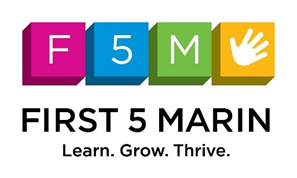 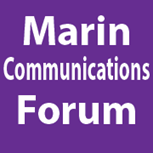 Smile Marin!  Oral Health For AllFebruary 17th, 2020 - 10:00 to 11:45amAGENDAComing Soon:March 18, 2022 – Climate Solutions for MarinApril 1 & 2 – Transitional KindergartenMay 6 – Child Care (First 5 Marin’s Policy Breakfast)This forum is organized by the Marin Communications Forum and is sponsored by First 5 Marin.  For more information, please contact Michelle Fadelli, Manager of Policy & Communications— Michelle@First5Marin.org.10:00Welcome & Guest IntroductionsPegah FaedExecutive Director, First 5 Marin10:05Greetings from the Marin County Board of SupervisorsSupervisor Dennis RodoniDistrict 410:10(10 min)Marin Oral Health ProgramDanika NgMarin County Health and Human Services10:20(20 min)Keynote: Dental Care IS HealthcareDr. Tracey HesselAssociate Medical Director of Pediatrics, Marin Community Clinics10:40(20 min)Teeth Brushing and Visiting the DentistOral Health from Young Children to Older Adults Dr. Connie KaderaDental Director, Marin Community Clinics11:00(10 min)Drink Water for Your Health and TeethKatherine KielichMarin County Health and Human Services11:10(10 min)Healthy Eating, Healthy TeethOscar GuardadoMarin County Health and Human Services11:20(15 min)Importance of Dental Education and AdvocacyDental Education to Reinforce Best PracticesDr. Bahar AmanzadehPublic Health Innovation Consultant11:35(5 min)Call to ActionPartnership with the Marin Oral Health ProgramDanika NgMarin County Health and Human Services11:40Questions and CommentsAll